Attention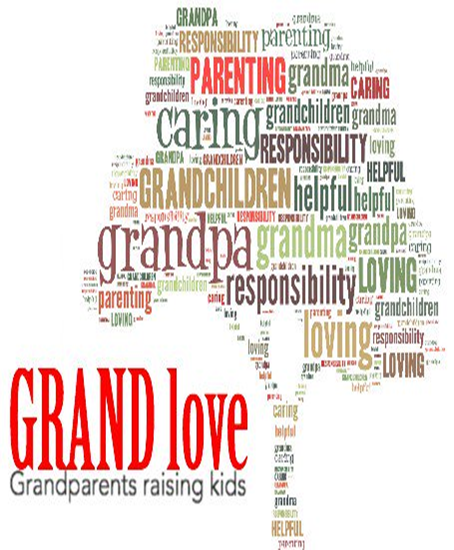 GrandparentsWe realize that not all families look the same and that many grandparents today, play a significant role in raising their grandchildren.  If you are a grandparent who is raising or helping to raise grandkids please join us for coffee/tea and discussion of the many important issues that relate to this role.When: 	Every second Tuesday starting on September 24th, 2019	    	September 24th	October 8th	October 22nd 	    	November 5th 	November 19th		December 3rdDecember 17	 Where:  	Berwick Town Hall              	236 Commercial Street, Berwick Time: 	10:00am – 12:00noonIf you will need childcare or have any questions please call SchoolsPlus at 902-538-4726.Supported By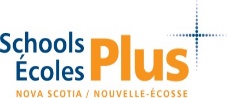 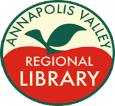 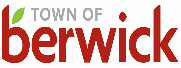 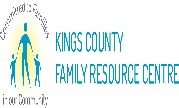 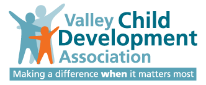 